FOR IMMEDIATE RELEASECONTACT:Julie WoloszynDirector Professional Development & CommunicationsCorporate Central Credit Union(414) 425-5555Mark Volz Completes CUES Emerge Program; Earns Certified Credit Union Manager Designation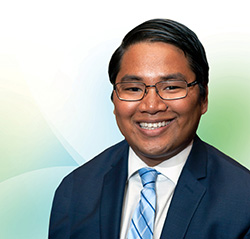 MILWAUKEE, WI – September 14, 2021 – Corporate Central recently announced that Mark Volz, CUDE, CCM, Relationship Development Manager, has completed the CUES Emerge program earning his Certified Credit Union Manager (CCM) designation.According to the website, cuesemerge.com, CUES Emerge is an emerging leader program that combines online learning, peer collaboration, and an exciting competition component. CUES and Currency launched the inaugural CUES Emerge program in 2020. Building on the successful legacy of the CUES Next Top Credit Union Exec competition, CUES Emerge puts the CUES mission of educating and developing credit union future leaders at the heart of the program.There were 32 talented professionals that were selected to take part in the program. Of the 32 participants, 24 of them self-selected into the competition phase to have their submitted business cases reviewed by a panel of judges. The 4 judges reviewed all entries and identified the top 5 finalists that will participate in the online pitch show, hosted by Currency on October 6, 2021.“Mark consistently takes every opportunity he can to better himself and add to the tools he has to serve his members,” said Chris Geisler, Director Business Development. “I couldn't be more proud to see him earn this prestigious distinction.”“The CUES Emerge program is a truly great program and I learned so much,” Volz said. “I can’t wait to take what I’ve learned back to my credit union as well as share what I’ve learned with others in the movement. I highly recommend this program to all aspiring credit union leaders.”Helping Members to be Wildly SuccessfulAbout Corporate Central Credit UnionCorporate Central Credit Union is a federally insured financial cooperative built on the values of commitment to service, fiscal responsibility, and respect for the individual. We cultivate a culture of respect, ethics, teamwork, and innovation. We are "Helping Members to be Wildly Successful" by delivering industry knowledge and expertise to help credit unions achieve their strategic objectives and compete in today’s evolving financial services industry. We are motivated to passionately serve our members and strive to learn, create, and innovate daily. Please visit corpcu.com to learn more, and follow us on LinkedIn, Facebook, Twitter, and YouTube.About CUESCUES is the leading Talent Development solutions provider for credit unions in North America. They educate, develop and support credit union CEOs, executives, directors, and emerging leaders through partnerships with premier business schools, live and online events, digital learning, networking, and premium content. With over 29,000 members and growing, they measure success one leader at a time. Connect with CUES at CUES.org and on LinkedIn, Facebook, Twitter, and Instagram. For daily insights on issues impacting credit unions visit CUmanagement.com.About CurrencyCurrency is a credit union-focused marketing firm. Our unique programs—It’s a Money Thing, and CUES Emerge—focus on helping credit unions raise awareness, build relationships, and foster financial empowerment with young adults. Connect with Currency at CurrencyMarketing.ca and on LinkedIn, Facebook, Twitter, and Instagram.